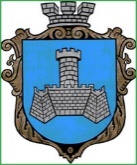 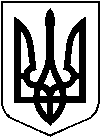 УКРАЇНАм.Хмільник Вінницької областіРОЗПОРЯДЖЕННЯМІСЬКОГО ГОЛОВИвід “08” лютого 2023 р.                                                                               №79-рПро внесення змін до розпорядженняміського голови від 26.01.2023 р. №58-р«Про початок проведення громадськогообговорення кандидатури старости вКривошиївському старостинському окрузіХмільницької міської територіальної громади»Відповідно до ст.ст. 42, 541, 59 Закону України “Про місцеве самоврядування в Україні”, рішення Хмільницької міської ради 8 скликання від 20.01.2023 №1531 «Про затвердження Порядку проведення громадського обговорення кандидатури старости у Хмільницькій  міській територіальній громаді»:1. Внести зміни до п.2 розпорядження міського голови від  26.01.2023 р. №58-р «Про початок проведення громадського обговорення кандидатури старости в  Кривошиївському старостинському окрузі Хмільницької міської  територіальної громади», замінивши цифри «12.02.2023 р.» на «08.02.2023 р.» 2. Загальному відділу міської ради  відобразити зміни, зазначені в п.1 цього розпорядження,  в документах постійного зберігання. Підстава: службова записка керуючого справами виконкому міської ради Маташа С.П. від 08.02.2023 р.  №594/01-29.Міський голова                                                      Микола ЮРЧИШИНС.МАТАШС.РЕДЧИКН.БУЛИКОВАО.СИДОРИШИНАВ.ЗАБАРСЬКИЙ